Attachment B to Supts. Memo No. 128-18May 11, 2018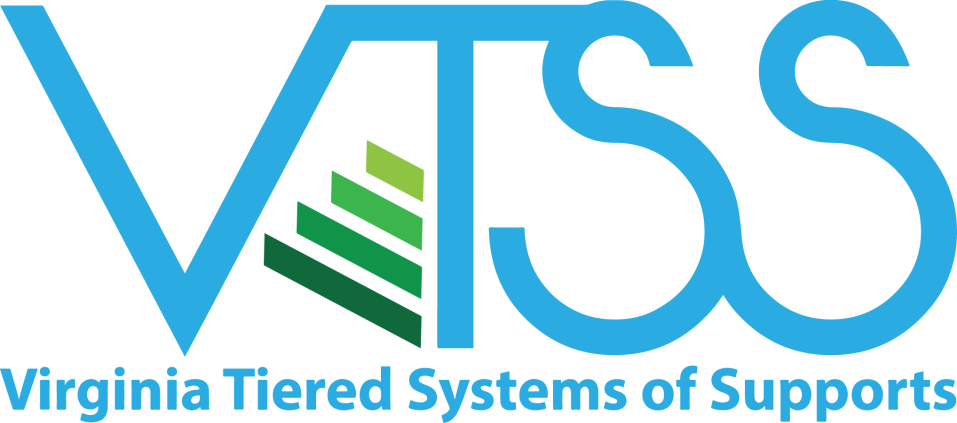 2018 Application Virginia Tiered System of Supports (VTSS) Cohort 5School Division:       Primary Contact Name:      Phone:      E-mail:       Please return by June 13, 2018 to:Maribel SaimreMaribel.Saimre@doe.virginia.govVirginia Department of EducationP.O. Box 2120Richmond, Virginia 23218-2120Attachment B to Supts. Memo No. 128-18May 11, 2018Application Checklist  Section A: Documentation of Division Exploration ActivitiesComplete the VTSS Division Exploration Guide and attach to this application.  This guide is available on the VTSS website at link: https://vtss-ric.org/professional-learning/division-exploration-webinar-series/ as a companion to the VTSS Readiness Webinar series, and as attachment C to the Superintendent’s Memo.  These webinars provide guidance on completing VTSS division exploration activities.    Section B: VTSS Commitment for Success Agreement and Signature PageDivision Superintendent (or designee) will read and initial the VTSS requirements.  Division executive leaders review the application and complete the VTSS Application Signature page.    Section C: Letters of Support (optional)Possible examples include: local school board, business partners, external technical assistance providers, and school improvement consultants.Attachment B to Supts. Memo No. 128-18May 11, 2018VTSS Commitment for Success AgreementPlease read and initial to indicate that you understand and agree. 		   	Initial      (Division) will:Identify VTSS as one of the top division goals.   Efforts will be made to alignseparate initiatives under this framework. 	Allocate funding and resources to support the VTSS framework. Participants inVTSS Cohort 5 are eligible for implementation start-up support through a stategrant (FY18). The division should investigate ways in which to sustainimplementation beyond the state grant period.	Form a Division Leadership Team (DLT) that is representative of the divisionand community (e.g. Superintendent, executive staff, instruction, specialeducation, student services, family members, etc.). DLT will meet monthly.DLT commits to attending three state-wide professional learning opportunities	(these may be offered centrally, regionally or on-site in specific circumstances)	per academic year. DLT commits to sending at least 2 representatives to VDOE-sponsored	professional learning events for their school-based teams.  Should the Superintendent not be able to actively participate in the leadership	team, a representative will be assigned and regular communication with the 	Superintendent established and documented.From the division leadership team, appoint a Division Coordinator and at least oneother member to serve as VTSS Division Systems Coaches.Division Systems Coaches commit to attending monthly school-based VTSS	team meetings, facilitating action planning and supporting implementation at	all 	three tiers. Division Systems Coaches attend Systems Coaching Institutes offered yearly	and other coaching specific training opportunities as available.Allocate time in the school calendar for school based teams, school coaches and administrators to access VDOE-sponsored professional learning opportunities.Division team and/or Division Systems Coaches commit to providing coaching	and/or follow-up support following professional learning opportunities.Attachment B to Supts. Memo No. 18-18May 11, 2018Commit to engaging family, youth and community in planning, implementationand evaluation of the VTSS framework.	Develop and progress monitors a VTSS implementation action plan, which addressesall three tiers and is aligned with academics, school improvement and/or strategicgoals and plans.Team commits to utilizing data to guide decision making within the implementation 	plan.Team commits to utilizing the implementation plan to build division capacity to	support schools in the implementation of VTSS with fidelity.Participate in all evaluation activities as outlined by project evaluators contracted by VDOE.  DLT will support the collection of evaluation data required of the schools.DLT will commit to providing school-based teams timely access to academic andbehavior data.  Attachment B to Supts. Memo No. 128-18May 11, 2018VTSS Application Signature PageVTSS Division CoordinatorName:	     	Position:      	Phone:	     	E-mail:	      Printed Name:      			Signature:      			Date:      Division SuperintendentPrinted Name:       			Signature:       			Date:      Assistant Superintendent of InstructionPrinted Name:      			Signature:      			Date:      Director of Special EducationPrinted Name:      			Signature:      			Date:      Director of Student Support ServicesPrinted Name:      			Signature:      			Date:      